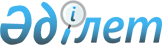 Тауарлық, сұйытылған мұнай газын және сұйытылған табиғи газды өндіру, тасымалдау (тасу), сақтау және өткізу мониторингі бойынша мәліметтерді ұсыну қағидаларын бекіту туралы
					
			Күшін жойған
			
			
		
					Қазақстан Республикасы Үкіметінің 2012 жылғы 4 шілдедегі № 906 Қаулысы. Күші жойылды - Қазақстан Республикасы Үкіметінің 2015 жылғы 3 сәуірдегі № 196 қаулысымен

      Ескерту. Күші жойылды - ҚР Үкіметінің 03.04.2015 № 196 қаулысымен (алғашқы ресми жарияланған күнінен бастап қолданысқа енгізіледі).      «Газ және газбен жабдықтау туралы» Қазақстан Республикасының 2012 жылғы 9 қаңтардағы Заңының 5-бабының 11) тармақшасына сәйкес Қазақстан Республикасының Үкіметі ҚАУЛЫ ЕТЕДІ:



      1. Қоса беріліп отырған Тауарлық, сұйытылған мұнай газын және сұйытылған табиғи газды өндіру, тасымалдау (тасу), сақтау және өткізу мониторингі бойынша мәліметтерді ұсыну қағидалары бекітілсін.



      2. Осы қаулы алғашқы ресми жарияланғанынан кейін күнтізбелік он күн өткен соң қолданысқа енгізіледі.      Қазақстан Республикасының

      Премьер-Министрі                                  К. Мәсімов

Қазақстан Республикасы

Үкіметінің      

2012 жылғы 4 шілдедегі

№ 906 қаулысымен   

бекітілген       

Тауарлық, сұйытылған мұнай газын және сұйытылған табиғи газды өндіру, тасымалдау (тасу), сақтау және өткізу мониторингі бойынша мәліметтерді ұсыну қағидалары 1. Жалпы ережелер       

1. Осы Тауарлық, сұйытылған мұнай газын және сұйытылған табиғи газды өндіру, тасымалдау (тасу), сақтау және өткізу мониторингі бойынша мәліметтерді ұсыну қағидалары (бұдан әрі – Қағидалар) «Газ және газбен жабдықтау туралы» Қазақстан Республикасының 2012 жылғы 9 қаңтардағы Заңының 5-бабының 11) тармақшасына сәйкес әзірленген және тауарлық, сұйытылған мұнай газын және сұйытылған табиғи газды өндіру, тасымалдау (тасу), сақтау және өткізу мониторингі бойынша мәліметтерді ұсыну тәртібін белгілейді.



      2. Осы Қағидаларда мынадай ұғымдар пайдаланылады:



      1) уәкілетті орган – газды өндіруді, тасымалдауды (тасуды), сақтауды және көтерме саудада өткізуді, сондай-ақ елді мекендердің шекаралары шегінен тыс тауарлық және сұйытылған мұнай газын бөлшек саудада өткізуді және тұтынуды мемлекеттік реттеуді жүзеге асыратын орталық атқарушы орган;



      2) кеден ісі саласындағы уәкілетті орган – тауарлық және сұйытылған газ экспорты мен импортын мемлекеттік реттеу саласындағы басшылықты жүзеге асыратын мемлекеттік орган.



      3. Уәкілетті орган:



      1) Қазақстан Республикасында тауарлық, сұйытылған мұнай газын және сұйытылған табиғи газды өндіру көлемінің;



      2) тауарлық газдытасымалдау және сақтау көлемінің;



      3) Қазақстан Республикасында тауарлық, сұйытылған мұнай газын және сұйытылған табиғи газды өткізу, оның ішінде олардың экспорты мен импорты көлемінің;



      4) Қазақстан Республикасында өткізілетін тауарлық, сұйытылған мұнай газының және сұйытылған табиғи газдың көтерме сауда бағаларының;



      5) Қазақстан Республикасында өткізілетін тауарлық және сұйытылған мұнай газының бөлшек сауда бағаларының;



      6) Қазақстан Республикасының тауарлық және сұйытылған мұнай газына деген ішкі қажеттіліктерінің мониторингін қамтитын тауарлық, сұйытылған мұнай газын және сұйытылған табиғи газды өндіру, тасымалдау (тасу), сақтау және өткізу мониторингін жүзеге асырады. 

2. Ақпарат беру

      4. Тауарлық, сұйытылған мұнай газын және сұйытылған табиғи газды өндіру, тасымалдау (тасу), сақтау және өткізу мониторингі бойынша ақпарат облыстардың, республикалық маңызы бар қалалардың, астананың жергілікті атқарушы органдары, ұлттық оператор, өндірушілер, тауарлық және (немесе) сұйытылған газды бөлшек және (немесе) көтерме саудада өткізуді жүзеге асыратын тұлғалар, газ тасымалдау және газ тарату ұйымдары ұсынатын мәліметтердің негізінде уәкілетті орган қалыптастырады. 



      5. Сұйытылған мұнай газын көтерме және (немесе) бөлшек саудада өткізуді жүзеге асыратын тұлғалар аумақтарында осындай өткізу жүзеге асырылатын облыстардың, республикалық маңызды қалалардың және астананың жергілікті атқарушы органдарына сұйытылған мұнай газын, оның ішінде Қазақстан Республикасының аумағынан тысқары жерде өндірілген және тұтыну үшін Қазақстан Республикасының аумағына әкелінген сұйытылған мұнай газын өткізу және оның бағасы туралы мәліметтерді ай сайын, есепті айдан кейінгі айдың бесінен кешіктірмей ұсынады.



      6. Газ тасымалдау, газ тарату ұйымдары ұлттық операторға тауарлық газды тасымалдау, сақтау көлемдері және оның бағасы туралы мәліметтерді ай сайын, есептіден кейінгі айдың бесінен кешіктірмей ұсынады.



      7. Ұлттық оператор уәкілетті органға:

      1) 1, 2-қосымшаларға сәйкес тауарлық газды магистральдық газ құбырлары арқылы тасымалдау және оны тауарлық газ қоймаларында сақтау жөніндегі мәліметтерді ай сайын, есепті айдан кейінгі айдың жиырмасыншы күнінен кешіктірмей;

      2) 3-қосымшаға сәйкес мемлекеттің артықшылықты құқығы шеңберінде шикі және тауарлық газды сатып алу жөніндегі мәліметтерді жыл сайын, есепті жылдан кейінгі жылдың бірінші ақпанынан кешіктірмей;

      3) 4-қосымшаға сәйкес Қазақстан Республикасының тауарлық газға деген ішкі қажеттіліктерінің алдағы күнтізбелік жылға арналған болжамын жыл сайын, жоспарланған кезең басталғанға дейін үш айдан кешіктірмей ұсынады.

      Ескерту. 7-тармақ жаңа редакцияда - ҚР Үкіметінің 21.01.2014 № 17 қаулысымен.



      8. Тауарлық газды көтерме және (немесе) бөлшек саудада өткізуді жүзеге асыратын тұлғалар уәкілетті органға тауарлық, оның ішінде тұтыну үшін Қазақстан Республикасының аумағына әкелінген газды өткізу, оның көтерме және бөлшек саудадағы бағасы туралы мәліметтерді ай сайын, есепті айдан кейінгі айдың жиырмасынан кешіктірмей ұсынады.



      9. Өндірушілер уәкілетті органға:

      1) 5-қосымшаға сәйкес тауарлық, сұйытылған мұнай газын және сұйытылған табиғи газды өндіру жөніндегі мәліметтерді ай сайын, есепті айдан кейінгі айдың бесінші күнінен кешіктірмей;

      2) 6-қосымшаға сәйкес сұйытылған мұнай газын тиеу жөніндегі мәліметтерді ай сайын, есепті айдан кейінгі айдың бесінші күнінен кешіктірмей;

      3) 7-қосымшаға сәйкес тауарлық, сұйытылған мұнай газын және сұйытылған табиғи газды өндірудің алдағы бес жылға арналған болжамды көлемін жыл сайын, жоспарланған кезең басталғанға дейін үш айдан кешіктірмей ұсынады.

      Ескерту. 9-тармақ жаңа редакцияда - ҚР Үкіметінің 21.01.2014 № 17 қаулысымен.



      10. Облыстардың, республикалық маңызы бар қаланың, астананың жергілікті атқарушы органдары уәкілетті органға:

      1) 8-қосымшаға сәйкес Қазақстан Республикасында өткізілетін тауарлық, сұйытылған мұнай газына және сұйытылған табиғи газға арналған көтерме және бөлшек сауда бағалары туралы мәліметтерді ай сайын, есепті айдан кейінгі айдың оныншы күнінен кешіктірмей;

      2) 9-қосымшаға сәйкес облыстың, республикалық маңызы бар қаланың, астананың аумағында сұйытылған мұнай газын өткізу және тұтыну жөніндегі мәліметтерді ай сайын, есепті айдан кейінгі айдың он бесінші күнінен кешіктірмей;

      3) 10-қосымшаға сәйкес облыстың, республикалық маңызы бар қаланың, астананың аумағында сұйытылған мұнай газын тұтынудың алдағы күнтізбелік жылға арналған болжамын жыл сайын, жоспарланған кезең басталғанға дейін үш айдан кешіктірмей ұсынады.

      Ескерту. 10-тармақ жаңа редакцияда - ҚР Үкіметінің 21.01.2014 № 17 қаулысымен.



      11. Сұйытылған табиғи газды көтерме саудада өткізуді жүзеге асыратын тұлғалар уәкілетті органға сұйытылған табиғи, оның ішінде Қазақстан Республикасының аумағынан тысқары жерде өндірілген және тұтыну үшін Қазақстан Республикасының аумағына әкелінген газды өткізу және оның бағасы туралы мәліметтерді ай сайын, есепті айдан кейінгі айдың бесінен кешіктірмей ұсынады.



      12. Кеден ісі саласындағы уәкілетті орган Қазақстан Республикасындағы тауарлық, сұйытылған мұнай газының және сұйытылған табиғи газдың импорты мен экспорты туралы мәліметтерді уәкілетті органға ай сайын, есепті айдан кейінгі айдың он бесінен кешіктірмей ұсынады. 

3. Тауарлық және сұйытылған газдың мониторингі, оларды өткізу және тұтыну деректерін пайдалану       

13. Тауарлық және сұйытылған газды өндіру, өткізу және тұтыну мониторингі деректерінің негізінде уәкілетті орган облыстардың, республикалық маңызы бар қаланың, астананың жергілікті атқарушы органдары, ұлттық оператор, өндірушілер, тауарлық және (немесе) сұйытылған газды көтерме және (немесе) бөлшек саудада өткізуді жүзеге асыратын тұлғалар, газ тасымалдау және газ тарату ұйымдары оған ұсынатын мәліметтердің негізінде Қазақстан Республикасының аумағында тауарлық және сұйытылған газды өндірудің, өткізу мен тұтынудың алдағы күнтізбелік жылға арналған болжамды балансын жасайды.

Тауарлық, сұйытылған мұнай газын

және сұйытылған табиғи газды өндіру,

тасымалдау (тасу), сақтау және өткізу

мониторингі бойынша мәліметтерді 

ұсыну қағидаларына 1-қосымша     Әкімшілік деректерді

жинауға арналған  

нысан        

Тауарлық газды тасымалдау жөніндегі мәліметтер      Ескерту. 1-қосымша жаңа редакцияда - ҚР Үкіметінің 21.01.2014 № 17 қаулысымен.      Есепті кезең 20__ жылғы ___________.

      Нысандар индексі (нысан атауының қысқаша әріптік-сандық көрінісі) – ГҚ-1 (Тауарлық, сұйытылған мұнай газын және сұйытылған табиғи газды өндіру, тасымалдау (тасу), сақтау және өткізу мониторингі бойынша мәліметтерді ұсыну қағидаларына 1-қосымша).

      Ақпаратты жинау кезеңділігі – ай сайын.

      Ақпаратты ұсынатын тұлғалар тобы – газ және газбен жабдықтау саласындағы ұлттық оператор (бұдан әрі – ұлттық оператор);

      Нысан қайда тапсырылады – газды өндіруді, тасымалдауды (тасуды), сақтауды және көтерме саудада өткізуді, сондай-ақ елді мекендердің шекаралары шегінен тыс тауарлық және сұйытылған мұнай газын бөлшек саудада өткізуді және тұтынуды мемлекеттік реттеуді жүзеге асыратын орталық атқарушы органға (бұдан әрі – уәкілетті орган).

      Нысанды тапсыру мерзімі – есепті айдан кейінгі айдың жиырмасыншы күнінен кешіктірмей. 

«Тауарлық газды тасымалдау жөніндегі мәліметтер»

нысанын толтыру бойынша

түсініктеме

      1. Нысанды ұлттық оператор толтырады және ай сайын, есепті айдан кейінгі айдың жиырмасынан кешіктірмей уәкілетті органға ұсынады.



      2. Нысан былайша толтырылады:

      «Р/с №» деген 1-бағанда тізім бойынша реттік нөмірі көрсетіледі, бұл ретте кейінгі ақпарат реттік нөмірлеуді үзбеуі қажет;

      «Тауарлық газды ішкі жеткізу (облыс және тұтынушының атауы)» деген 2.1-бағанда магистральдық газ құбырынан бастап газ тұтынатын жүйелерге дейін тауарлық газ тасымалданатын газ таратушы ұйымдарды көрсете отырып, тауарлық газ тасымалданатын облыс атауы көрсетіледі;

      «Тауарлық газдың халықаралық транзиті (ел)» деген 2.2-бағанда тауарлық газ тасымалданатын учаскелердің атауларын көрсете отырып, газ келетін елдің атауы көрсетіледі;

      «Қазақстандық тауарлық газ экспорты (кен орнының, тауарлық газ өндіруші мен жеткізушінің атауы)» деген 2.3-бағанда тауарлық газ тасымалданатын учаскелердің атауын көрсете отырып, газ өндіруші компанияның атауы немесе тауарлық газдың экспортқа тасымалдануы жүргізілген кен орнының атауы көрсетіледі;

      «Тауарлық газ импорты (ел)» деген 2.4-бағанда тауарлық газ тасымалданатын учаскелердің атауын көрсете отырып, газ келетін елдің атауы көрсетіледі;

      «Магистральдық газ құбыры» деген 3-бағанда тауарлық газдың тасымалдануы жүргізілген магистральдық газ құбырының атауы көрсетіледі;

      «Қаңтар» деген 4-бағанда, «Ақпан» деген 5-бағанда, «Наурыз» деген 6-бағанда, «Сәуір» деген 7-бағанда, «Мамыр» деген 8-бағанда, «Маусым» деген 9-бағанда, «Шілде» деген 10-бағанда, «Тамыз» деген 11-бағанда, «Қыркүйек» деген 12-бағанда, «Қазан» деген 13-бағанда, «Қараша» деген 14-бағанда, «Желтоқсан» деген 15-бағанда 2.1, 2.2, 2.3, 2.4-бағандарға сәйкес айлар бойынша көрсеткіштердің мәні көрсетіледі;

      «Жыл басынан бері» деген 16-бағанда 2.1, 2.2, 2.3, 2.4-бағандар бойынша қаңтардан бастап есепті айға дейінгі кезеңдегі мәндердің жиынтығы көрсетіледі.      Атауы:                               Мекенжайы:

      Тел.:                                Электрондық мекенжайы:

      Орындаушының тегі және телефоны:     Тел.:

      Басшы: Т.А.Ә.              қолы

      Бас бухгалтер: Т.А.Ә.      қолы

      М.О.

Тауарлық, сұйытылған мұнай газын

және сұйытылған табиғи газды өндіру,

тасымалдау (тасу), сақтау және өткізу

мониторингі бойынша мәліметтерді 

ұсыну қағидаларына 2-қосымша   Әкімшілік деректерді

жинауға арналған  

нысан         

Тауарлық газ қоймаларында тауарлық газды сақтау жөніндегі

мәліметтер      Ескерту. 2-қосымша жаңа редакцияда - ҚР Үкіметінің 21.01.2014 № 17 қаулысымен.      Есепті кезең 20__ жылғы ___________.

      Нысандар индексі (нысан атауының қысқаша әріптік-сандық көрінісі) – ГҚ-2 (Тауарлық, сұйытылған мұнай газын және сұйытылған табиғи газды өндіру, тасымалдау (тасу), сақтау және өткізу мониторингі бойынша мәліметтерді ұсыну қағидаларына 2-қосымша).

      Ақпаратты жинау кезеңділігі – ай сайын.

      Ақпаратты ұсынатын тұлғалар тобы – газ және газбен жабдықтау саласындағы ұлттық оператор (бұдан әрі – ұлттық оператор);

      Нысан қайда тапсырылады – газды өндіруді, тасымалдауды (тасуды), сақтауды және көтерме саудада өткізуді, сондай-ақ елді мекендердің шекаралары шегінен тыс тауарлық және сұйытылған мұнай газын бөлшек саудада өткізуді және тұтынуды мемлекеттік реттеуді жүзеге асыратын орталық атқарушы органға (бұдан әрі – уәкілетті орган).

      Нысанды тапсыру мерзімі – есепті айдан кейінгі айдың жиырмасыншы күнінен кешіктірмей. 

«Тауарлық газ қоймаларында тауарлық газды сақтау жөніндегі

мәліметтер» нысанын толтыру бойынша

түсініктеме

      1. Нысанды ұлттық оператор толтырады және ай сайын, есепті айдан кейінгі айдың жиырмасынан кешіктірмей уәкілетті органға ұсынады.



      2. Нысан былайша толтырылады:

      «№» деген 1-бағанда тізім бойынша реттік нөмірі көрсетіледі, бұл ретте кейінгі ақпарат реттік нөмірлеуді үзбеуі қажет;

      «Айдың басындағы газдың запасы, оның ішінде (иелерін көрсетумен):» деген 2.1-бағанда тауарлық газ иелерінің атауы, кезең басындағы сақталатын көлемі көрсетіледі;

      «Бір айда айдалғаны, оның ішінде (иелерін көрсетумен):» деген 2.2-бағанда компанияның атауы, қоймаға айдалған газ көлемі көрсетіледі;

      «Бір айда алынғаны, оның ішінде (иелерін көрсетумен):» деген 2.3-бағанда компанияның атауы, қоймадан алынған газ көлемі көрсетіледі;

      «Айдың соңындағы газдың запасы, оның ішінде (иелерін көрсетумен):» деген 2.4-бағанда тауар газы иелерінің атауы, кезең соңында сақталатын көлемі көрсетіледі;

      «қаңтар» деген 3-бағанда, «ақпан» деген 4-бағанда, «наурыз» деген 5-бағанда, «сәуір» деген 6-бағанда, «мамыр» деген 7-бағанда, «маусым» деген 8-бағанда, «шілде» деген 9-бағанда, «тамыз» деген 10-бағанда, «қыркүйек» деген 11-бағанда, «қазан» деген 12-бағанда, «қараша» деген 13-бағанда, «желтоқсан» деген 14-бағанда 2.1, 2.2, 2.3-бағандарға сәйкес айлар бойынша көрсеткіштердің мәні көрсетіледі;

      «жыл басынан бері» деген 15-бағанда 2.2, 2.3, 2.4-бағандар бойынша қаңтардан бастап есепті айға дейінгі кезеңдегі мәндердің жиынтығы көрсетіледі.      Атауы:                                   Мекенжайы:

      Тел.:                                    Электрондық мекенжайы:

      Орындаушының тегі және телефоны:         Тел.:

      Басшы: Т.А.Ә.              қолы

      Бас бухгалтер: Т.А.Ә.      қолы

      М.О.

Тауарлық, сұйытылған мұнай газын

және сұйытылған табиғи газды өндіру,

тасымалдау (тасу), сақтау және өткізу

мониторингі бойынша мәліметтерді 

ұсыну қағидаларына 3-қосымша   Әкімшілік деректерді

жинауға арналған  

нысан        

Мемлекеттің артықшылықты құқығы шеңберінде шикі және тауарлық

газды сатып алу жөніндегі мәліметтер      Ескерту. 3-қосымша жаңа редакцияда - ҚР Үкіметінің 21.01.2014 № 17 қаулысымен.      Есепті кезең 20__ жылғы ___________.

      Нысандар индексі (нысан атауының қысқаша әріптік-сандық көрінісі) – ГҚ-3 (Тауарлық, сұйытылған мұнай газын және сұйытылған табиғи газды өндіру, тасымалдау (тасу), сақтау және өткізу мониторингі бойынша мәліметтерді ұсыну қағидаларына 3-қосымша).

      Ақпаратты жинау кезеңділігі – жыл сайын.

      Ақпаратты ұсынатын тұлғалар тобы – газ және газбен жабдықтау саласындағы ұлттық оператор (бұдан әрі – ұлттық оператор);

      Нысан қайда тапсырылады – газды өндіруді, тасымалдауды (тасуды), сақтауды және көтерме саудада өткізуді, сондай-ақ елді мекендердің шекаралары шегінен тыс тауарлық және сұйытылған мұнай газын бөлшек саудада өткізуді және тұтынуды мемлекеттік реттеуді жүзеге асыратын орталық атқарушы органға (бұдан әрі – уәкілетті орган).

      Нысанды тапсыру мерзімі – есепті жылдан кейінгі жылдың бірінші ақпанынан кешіктірмей. 

«Мемлекеттің артықшылықты құқығы шеңберінде шикі және тауарлық

газды сатып алу жөніндегі мәліметтер» нысанын толтыру бойынша

түсініктеме

      1. Нысанды ұлттық оператор толтырады және жыл сайын, есепті жылдан кейінгі жылдың бірінші ақпанынан кешіктірмей уәкілетті органға жібереді.



      2. Нысан былайша толтырылады:

      «Атауы (облыс және жер қойнауын пайдаланушы компания)» деген 1-бағанда алдымен облыс атауы көрсетіледі, содан соң осы облыс аясындағы мемлекеттің артықшылықты құқығы шеңберінде ұлттық оператор шикі және/немесе тауарлық газды сатып алатын жер қойнауын пайдаланушылардың атауы көрсетіледі;

      «Кен орны» деген 2-бағанда 1-бағанға сәйкес қандай да бір жер қойнауын пайдаланушылардың кен орнының атауы көрсетіледі;

      «Шикі және тауарлық газдың бағасы, теңге/мың м3» («шикі газ») деген 3.1-бағанда 2-бағанға сәйкес кен орындары бойынша шикі газдың бағасы көрсетіледі;

      «Шикі және тауарлық газдың бағасы, теңге/мың м3» («тауарлық газ») деген 3.2-бағанда 2-бағанға сәйкес кен орындары бойынша тауарлық газдың бағасы көрсетіледі;

      «Газды сатып алу көлемі, мың м3» («шикі газ») деген 4.1-бағанда 2-бағанға сәйкес кен орындары бойынша шикі газдың көлемі көрсетіледі;

      «Газды сатып алу көлемі, мың м3» («тауарлық газ») деген 4.2-бағанда 2-бағанға сәйкес кен орындары бойынша тауарлық газдың көлемі көрсетіледі.      Атауы:                                   Мекенжайы:

      Тел.:                                    Электрондық мекенжайы:

      Орындаушының тегі және телефоны:         Тел.:

      Басшы: Т.А.Ә.              қолы

      Бас бухгалтер: Т.А.Ә.      қолы

      М.О.

Тауарлық, сұйытылған мұнай газын

және сұйытылған табиғи газды өндіру,

тасымалдау (тасу), сақтау және өткізу

мониторингі бойынша мәліметтерді 

ұсыну қағидаларына 4-қосымша   Әкімшілік деректерді

жинауға арналған  

нысан        

Қазақстан Республикасының тауарлық газға ішкі қажеттіліктерінің

20__ жылға арналған болжамы      Ескерту. 4-қосымша жаңа редакцияда - ҚР Үкіметінің 21.01.2014 № 17 қаулысымен.      Есепті кезең 20__ жылғы ___________.

      Нысандар индексі (нысан атауының қысқаша әріптік-сандық көрінісі) – ГҚ-4 (Тауарлық, сұйытылған мұнай газын және сұйытылған табиғи газды өндіру, тасымалдау (тасу), сақтау және өткізу мониторингі бойынша мәліметтерді ұсыну қағидаларына 4-қосымша).

      Ақпаратты жинау кезеңділігі – жыл сайын.

      Ақпаратты ұсынатын тұлғалар тобы – газ және газбен жабдықтау саласындағы ұлттық оператор (бұдан әрі – ұлттық оператор);

      Нысан қайда тапсырылады – газды өндіруді, тасымалдауды (тасуды), сақтауды және көтерме саудада өткізуді, сондай-ақ елді мекендердің шекаралары шегінен тыс тауарлық және сұйытылған мұнай газын бөлшек саудада өткізуді және тұтынуды мемлекеттік реттеуді жүзеге асыратын орталық атқарушы органға (бұдан әрі – уәкілетті орган).

      Нысанды тапсыру мерзімі – жоспарланған кезең басталғанға дейін үш айдан кешіктірмей. 

«Қазақстан Республикасының тауарлық газға ішкі қажеттіліктерінің

20__ жылға арналған болжамы» бойынша нысанды толтыруға

түсініктеме

      1. Нысанды ұлттық оператор толтырады және жыл сайын, жоспарланған кезең басталғанға дейін үш айдан кешіктірмей уәкілетті органға ұсынады.



      2. Нысан былайша толтырылады:

      «Р/с №» деген 1-бағанда тізім бойынша реттік нөмірі көрсетіледі, бұл ретте кейінгі ақпарат реттік нөмірлеуді үзбеуі қажет;

      «Облыстар, республикалық маңызы бар қала, астана» деген 2-бағанда тауарлық газ жеткізілетін облыс, республикалық маңызы бар қала, астананың атауы көрсетіледі;

      «қаңтар» деген 3-бағанда, «ақпан» деген 4-бағанда, «наурыз» деген 5-бағанда, «сәуір» деген 6-бағанда, «мамыр» деген 7-бағанда, «маусым» деген 8-бағанда, «шілде» деген 9-бағанда, «тамыз» деген 10-бағанда, «қыркүйек» деген 11-бағанда, «қазан» деген 12-бағанда, «қараша» деген 13-бағанда, «желтоқсан» деген 14-бағанда 2-бағанға сәйкес айға тиісті көрсеткіштердің мәні көрсетіледі, мың текше м;

      «жылға» деген 15-бағанда 2-бағанға сәйкес қаңтардан бастап есепті айға дейінгі кезеңдегі тауарлық газға қажеттіліктердің жалпы көлемдерінің мәндері көрсетіледі.      Атауы:                                   Мекенжайы:

      Тел.:                                    Электрондық мекенжайы:

      Орындаушының тегі және телефоны:         Тел.:

      Басшы: Т.А.Ә.              қолы

      Бас бухгалтер: Т.А.Ә.      қолы

      М.О.

Тауарлық, сұйытылған мұнай газын

және сұйытылған табиғи газды өндіру,

тасымалдау (тасу), сақтау және өткізу

мониторингі бойынша мәліметтерді 

ұсыну қағидаларына 5-қосымша   Әкімшілік деректерді

жинауға арналған  

нысан        

Тауарлық, сұйытылған мұнай газын және сұйытылған табиғи газды

өндіру жөніндегі 20__ жылғы ____ бойынша мәліметтер      Ескерту. 5-қосымша жаңа редакцияда - ҚР Үкіметінің 21.01.2014 № 17 қаулысымен.      Есепті кезең 20__ жылғы ___________.

      Нысандар индексі (нысан атауының қысқаша әріптік-сандық көрінісі) – ГҚ-5 (Тауарлық, сұйытылған мұнай газын және сұйытылған табиғи газды өндіру, тасымалдау (тасу), сақтау және өткізу мониторингі бойынша мәліметтерді ұсыну қағидаларына 5-қосымша).

      Ақпаратты жинау кезеңділігі – ай сайын.

      Ақпаратты ұсынатын тұлғалар тобы – тауарлық, сұйытылған мұнайды және (немесе) сұйытылған табиғи газды өндірумен айналысатын заңды тұлғалар (бұдан әрі – өндірушілер).

      Нысан қайда тапсырылады – газды өндіруді, тасымалдауды (тасуды), сақтауды және көтерме саудада өткізуді, сондай-ақ елді мекендердің шекаралары шегінен тыс тауарлық және сұйытылған мұнай газын бөлшек саудада өткізуді және тұтынуды мемлекеттік реттеуді жүзеге асыратын орталық атқарушы органға (бұдан әрі – уәкілетті орган).

      Нысанды тапсыру мерзімі – ай сайын, есепті айдан кейінгі айдың бесінші күнінен кешіктірмей. 

«20__ жылғы _____ тауарлық, сұйытылған мұнай газын және

сұйытылған табиғи газды өндіру жөніндегі мәліметтер» нысанын

толтыру бойынша түсініктеме

      1. Нысанды өндіруші толтырады және ай сайын, есепті айдан кейінгі айдың бесінен кешіктірмей уәкілетті органға ұсынады.



      2. Нысан былайша толтырылады:

      «Шикізатты өңдеу» деген 1.1-бағанда тауарлық және сұйытылған газды өндіру үшін есептік кезеңде өңделген шикізат көлемі көрсетіледі;

      «Сұйытылған мұнай газы» деген 1.2-бағанда маркасын көрсете отырып, өндірілген сұйытылған мұнай газының есепті айдағы көлемі көрсетіледі;

      «Сұйытылған табиғи газы» деген 1.3-бағанда маркасын көрсете отырып, өндірілген сұйытылған табиғи газының есепті айдағы көлемі көрсетіледі;

      «Тауарлық газ» деген 1.4-бағанда өндірілген тауарлық газдың есепті айдағы көлемі көрсетіледі;

      «Өлшем бірлігі» деген 2-бағанда 1.1, 1.2, 1.3, 1.4-бағандарда көрсетілген газ көлемдерінің өлшем бірліктері көрсетіледі;

      «қаңтар» деген 3-бағанда, «ақпан» деген 4-бағанда, «наурыз» деген 5-бағанда, «сәуір» деген 6-бағанда, «мамыр» деген 7-бағанда, «маусым» деген 8-бағанда, «шілде» деген 9-бағанда, «тамыз» деген 10-бағанда, «қыркүйек» деген 11-бағанда, «қазан» деген 12-бағанда, «қараша» деген 13-бағанда, «желтоқсан» деген 14-бағанда 1.1, 1.2, 1.3, 1.4-бағандардың атауына сәйкес айлар көрсеткіштерінің мәні көрсетіледі;

      «жыл басынан бері» деген 15-бағанда 1.2, 1.3, 1.4-бағандар бойынша қаңтардан бастап есепті айға дейінгі кезеңдегі мәндердің жиынтығы көрсетіледі.      Атауы:                                   Мекенжайы:

      Тел.:                                    Электрондық мекенжайы:

      Орындаушының тегі және телефоны:         Тел.:

      Басшы: Т.А.Ә.              қолы

      Бас бухгалтер: Т.А.Ә.      қолы

      М.О.

Тауарлық, сұйытылған мұнай газын

және сұйытылған табиғи газды өндіру,

тасымалдау (тасу), сақтау және өткізу

мониторингі бойынша мәліметтерді  

ұсыну қағидаларына 6-қосымша   Әкімшілік деректерді

жинауға арналған  

нысан        

20__ жылы сұйытылған мұнай газын тиеу жөніндегі

мәліметтер      Ескерту. 6-қосымша жаңа редакцияда - ҚР Үкіметінің 21.01.2014 № 17 қаулысымен.      Есепті кезең 20__ жылғы ___________.

      Нысандар индексі (нысан атауының қысқаша әріптік-сандық көрінісі) – ГҚ-6 (Тауарлық, сұйытылған мұнай газын және сұйытылған табиғи газды өндіру, тасымалдау (тасу), сақтау және өткізу мониторингі бойынша мәліметтерді ұсыну қағидаларына 6-қосымша).

      Ақпаратты жинау кезеңділігі – ай сайын.

      Ақпаратты ұсынатын тұлғалар тобы – тауарлық, сұйытылған мұнайды және (немесе) сұйытылған табиғи газды өндірумен айналысатын заңды тұлғалар (бұдан әрі – өндірушілер).

      Нысан қайда тапсырылады – газды өндіруді, тасымалдауды (тасуды), сақтауды және көтерме саудада өткізуді, сондай-ақ елді мекендердің шекаралары шегінен тыс тауарлық және сұйытылған мұнай газын бөлшек саудада өткізуді және тұтынуды мемлекеттік реттеуді жүзеге асыратын орталық атқарушы органға (бұдан әрі – уәкілетті орган).

      Нысанды тапсыру мерзімі – есепті айдан кейінгі айдың бесінші күнінен кешіктірмей. 

«20__ жылы сұйытылған мұнай газын тиеу жөніндегі мәліметтер»

нысанын толтыру бойынша түсініктеме

      1. Нысанды өндіруші толтырады және ай сайын, есепті айдан кейінгі айдың жиырмасынан кешіктірмей уәкілетті органға ұсынады.



      2. Нысан былайша толтырылады:

      «Р.с №» деген 1-бағанда реттік нөмірі көрсетіледі, бұл ретте кейінгі ақпарат реттік нөмірлеуді үзбеуі қажет;

      «Облыстар, республикалық маңызы бар қала және астана» деген 2-бағанда сұйытылған мұнай газы тиелген бағыттағы облыстардың, республикалық маңызы бар қаланың, астананың атауы, «Экспорт» және «Барлығы» деген сөздер көрсетіледі;

      «Әкімшілік-аумақтық объектілер жіктеуіші» (ӘАОЖ бойынша коды)» деген 3-бағанда әкімшілік-аумақтық объектілер жіктеуіші бойынша 2-бағанда көрсетілген облыстардың, республикалық маңызы бар қаланың, астананың кодтары көрсетіледі;

      «Қаңтар» деген 4-бағанда сұйытылған мұнай газын тиеу бойынша мәндерінің, сондай-ақ 2-бағанға сәйкес қаңтардағы марка бойынша бөлумен сұйытылған мұнай газын тиеу бойынша мәндердің жалпы жиынтығы көрсетіледі;

      «ақпан» деген 5-баған, «наурыз» деген 6-баған, «сәуір» деген 7-баған, «мамыр» деген 8-баған, «маусым» деген 9-баған, «шілде» деген 10-баған, «тамыз» деген 11-баған, «қыркүйек» деген 12-баған, «қазан» деген 13-баған, «қараша» деген 14-баған, «желтоқсан» деген 15-баған тиісті ай бойынша 4-бағанға ұқсас толтырылады;

      «жыл басынан бері» («Сұйытылған газ, барлығы») деген 16.1-бағанда 2-бағанға сәйкес қаңтардан бастап есепті ай кезеңінде сұйытылған мұнай газын тиеу бойынша мәндердің жалпы жиынтығы;

      «жыл басынан бері» («маркалар бойынша бөлумен») деген 16.2-бағанда 2-бағанға сәйкес қаңтардан бастап есепті айға дейінгі кезеңдегі маркалары бойынша бөлумен сұйытылған мұнай газын тиеу бойынша мәндер көрсетіледі.      Атауы:                                   Мекенжайы:

      Тел.:                                    Электрондық мекенжайы:

      Орындаушының тегі және телефоны:         Тел.:

      Басшы: Т.А.Ә.              қолы

      Бас бухгалтер: Т.А.Ә.      қолы

      М.О.

Тауарлық, сұйытылған мұнай газын

және сұйытылған табиғи газды өндіру,

тасымалдау (тасу), сақтау және өткізу

мониторингі бойынша мәліметтерді 

ұсыну қағидаларына 7-қосымша  Әкімшілік деректерді

жинауға арналған  

нысан        

Тауарлық, сұйытылған мұнай газын және сұйытылған табиғи газды

өндірудің 20__ – 20__ жылдардағы 5 жылға арналған болжамды

көлемі      Ескерту. 7-қосымша жаңа редакцияда - ҚР Үкіметінің 21.01.2014 № 17 қаулысымен.      Есепті кезең 20__ жылғы ___________.

      Нысандар индексі (нысан атауының қысқаша әріптік-сандық көрінісі) – ГҚ-7 (Тауарлық, сұйытылған мұнай газын және сұйытылған табиғи газды өндіру, тасымалдау (тасу), сақтау және өткізу мониторингі бойынша мәліметтерді ұсыну қағидаларына 7-қосымша).

      Ақпаратты жинау кезеңділігі – жыл сайын.

      Ақпаратты ұсынатын тұлғалар тобы – тауарлық, сұйытылған мұнайды және (немесе) сұйытылған табиғи газды өндірумен айналысатын заңды тұлғалар (бұдан әрі – өндірушілер).

      Нысан қайда тапсырылады – газды өндіруді, тасымалдауды (тасуды), сақтауды және көтерме саудада өткізуді, сондай-ақ елді мекендердің шекаралары шегінен тыс тауарлық және сұйытылған мұнай газын бөлшек саудада өткізуді және тұтынуды мемлекеттік реттеуді жүзеге асыратын орталық атқарушы органға (бұдан әрі – уәкілетті орган).

      Нысанды тапсыру мерзімі – жыл сайын, жоспарланған кезең басталғанға дейін үш айдан кешіктірмей. 

«20__ – 20__ жылдардағы тауарлық, сұйытылған мұнай газын және

сұйытылған табиғи газды өндірудің 5 жылға арналған болжамды

көлемі» нысанын толтыру бойынша

түсініктеме

      1. Нысанды өндіруші толтырады және жыл сайын, жоспарланған кезең басталғанға дейін үш айдан кешіктірмей уәкілетті органға ұсынады.



      2. Нысан төменде көрсетілгендей толтырылады:

      «Сұйытылған мұнай газы» деген 1.1-бағанда маркасын көрсете отырып, сұйытылған мұнай газын өндірудің болжамды көлемдері көрсетіледі;

      «Сұйытылған табиғи газы» деген 1.2-бағанда маркасын көрсете отырып, сұйытылған табиғи газын өндірудің болжамды көлемдері көрсетіледі;

      «Тауарлық газ» деген 1.3-бағанда тауарлық газды өндірудің болжамды көлемдері көрсетіледі;

      «Өлшем бірлігі» деген 2-бағанда сұйытылған мұнай және (немесе) сұйытылған табиғи және тауарлық газ көлемдерінің өлшем бірліктері көрсетіледі;

      «қаңтар» деген 3-бағанда, «ақпан» деген 4-бағанда, «наурыз» деген 5-бағанда, «сәуір» деген 6-бағанда, «мамыр» деген 7-бағанда, «маусым» деген 8-бағанда, «шілде» деген 9-бағанда, «тамыз» деген 10-бағанда, «қыркүйек» деген 11-бағанда, «қазан» деген 12-бағанда, «қараша» деген 13-бағанда, «желтоқсан» деген 14-бағанда 1.1, 1.2, 1.3-бағандардың атауларына сәйкес айлар бойынша көрсеткіштердің мәндері көрсетіледі;

      «жыл басынан бері» деген 15-бағанда 1.1, 1.2, 1.3-бағандар бойынша қаңтардан бастап есепті айға дейінгі кезеңдегі мәндердің жиынтығы көрсетіледі.      Атауы:                                   Мекенжайы:

      Тел.:                                    Электрондық мекенжайы:

      Орындаушының тегі және телефоны:         Тел.:

      Басшы: Т.А.Ә.              қолы

      Бас бухгалтер: Т.А.Ә.      қолы

      М.О.

Тауарлық, сұйытылған мұнай газын  

және сұйытылған табиғи газды өндіру,

тасымалдау (тасу), сақтау және өткізу 

мониторингі бойынша мәліметтерді   

ұсыну қағидаларына 8-қосымша    Әкімшілік деректерді

жинауға арналған  

нысан        

Сұйытылған және тауарлық газды көтерме және бөлшек саудада

өткізу туралы мәліметтер      Ескерту. 8-қосымша жаңа редакцияда - ҚР Үкіметінің 21.01.2014 № 17 қаулысымен.      Есепті кезең 20__ жылғы ___________.

      Нысандар индексі (нысан атауының қысқаша әріптік-сандық көрінісі) – ГҚ-8 (Тауарлық, сұйытылған мұнай газын және сұйытылған табиғи газды өндіру, тасымалдау (тасу), сақтау және өткізу мониторингі бойынша мәліметтерді ұсыну қағидаларына 8-қосымша).

      Ақпаратты жинау кезеңділігі – ай сайын.

      Ақпаратты ұсынатын тұлғалар тобы – облыстардың, республикалық маңызы бар қаланың, астананың жергілікті атқарушы органдары.

      Нысан қайда тапсырылады – газды өндіруді, тасымалдауды (тасуды), сақтауды және көтерме саудада өткізуді, сондай-ақ елді мекендердің шекаралары шегінен тыс тауарлық және сұйытылған мұнай газын бөлшек саудада өткізуді және тұтынуды мемлекеттік реттеуді жүзеге асыратын орталық атқарушы органға (бұдан әрі – уәкілетті орган).

      Нысанды тапсыру мерзімі – есепті айдан кейінгі айдың оныншы күнінен кешіктірмей. 

«Сұйытылған және тауарлық газды көтерме және бөлшек саудада

өткізу туралы мәліметтер» нысанын толтыру бойынша

түсініктеме

      1. Нысанды облыстардың, республикалық маңызы бар қаланың, астананың жергілікті атқарушы органдары толтырады және ай сайын, есепті айдан кейінгі айдың онынан кешіктірмей уәкілетті органға ұсынады.



      2. Нысан былайша толтырылады:

      «Р/с №» деген 1-бағанда реттік нөмірі көрсетіледі, бұл ретте кейінгі ақпарат реттік нөмірлеуді үзбеуі қажет;

      «Газ қызметінің атауы» деген 2-бағанда сұйытылған және/немесе тауарлық газды өткізетін газ желісі ұйымының атауы көрсетіледі;

      «бөлшек баға» деген 3-бағанда газ өткізетін газ желісі ұйымының баллондардағы сұйытылған газдың бөлшек бағасы көрсетіледі, килограмм үшін теңгемен;

      «көтерме баға» деген 4-бағанда газ өткізетін газ желісі ұйымының баллондардағы сұйытылған газдың көтерме бағасы көрсетіледі, килограмм үшін теңгемен;

      «бөлшек баға» деген 5-бағанда газ өткізетін газ желісі ұйымының бутанның бөлшек бағасы көрсетіледі, килограмм үшін теңгемен;

      «көтерме баға» деген 6-бағанда газ өткізетін газ желісі ұйымының бутанның көтерме бағасы көрсетіледі, килограмм үшін теңгемен;

      «бөлшек баға» деген 7-бағанда газ өткізетін газ желісі ұйымының пропанның бөлшек бағасы көрсетіледі, килограмм үшін теңгемен;

      «көтерме баға» деген 8-бағанда газ өткізетін газ желісі ұйымының пропанның көтерме бағасы көрсетіледі, килограмм үшін теңгемен;

      «жеке тұлғаларға» деген 9-бағанда газ желісі ұйымының жеке тұлғалар үшін өткізетін тауарлық газының шағын көтерме сауда бағасы көрсетіледі, мың текше метр үшін теңгемен;

      «заңды тұлғаларға» деген 10-бағанда газ желісі ұйымының заңды тұлғалар үшін өткізетін тауарлық газының шағын көтерме сауда бағасы көрсетіледі, мың текше метр үшін теңгемен;

      «энергия кешеннің өнеркәсіптік кәсіпорындары үшін» деген 11-бағанда газ желісі ұйымының энергия кешенінің өнеркәсіптік кәсіпорындары үшін өткізетін тауарлық газының шағын көтерме сауда бағасы көрсетіледі, мың текше метр үшін теңгемен.      Атауы:                                   Мекенжайы:

      Тел.:                                    Электрондық мекенжайы:

      Орындаушының тегі және телефоны:         Тел.:

      Басшы: Т.А.Ә.              қолы

      Бас бухгалтер: Т.А.Ә.      қолы

      М.О.

Тауарлық, сұйытылған мұнай газын  

және сұйытылған табиғи газды өндіру,

тасымалдау (тасу), сақтау және өткізу

мониторингі бойынша мәліметтерді   

ұсыну қағидаларына 9-қосымша    Әкімшілік деректерді

жинауға арналған  

нысан        

Сұйытылған газды өткізу және тұтыну      Ескерту. 9-қосымша жаңа редакцияда - ҚР Үкіметінің 21.01.2014 № 17 қаулысымен.       Есепті кезең 20__ жылғы ___________.

      Нысандар индексі (нысан атауының қысқаша әріптік-сандық көрінісі) – ГҚ-9 (Тауарлық, сұйытылған мұнай газын және сұйытылған табиғи газды өндіру, тасымалдау (тасу), сақтау және өткізу мониторингі бойынша мәліметтерді ұсыну қағидаларына 9-қосымша).

      Ақпаратты жинау кезеңділігі – ай сайын.

      Ақпаратты ұсынатын тұлғалар тобы – облыстардың, республикалық маңызы бар қаланың, астананың жергілікті атқарушы органдары.

      Нысан қайда тапсырылады – газды өндіруді, тасымалдауды (тасуды), сақтауды және көтерме саудада өткізуді, сондай-ақ елді мекендердің шекаралары шегінен тыс тауарлық және сұйытылған мұнай газын бөлшек саудада өткізуді және тұтынуды мемлекеттік реттеуді жүзеге асыратын орталық атқарушы органға (бұдан әрі – уәкілетті орган).

      Нысанды тапсыру мерзімі – ай сайын, есепті айдан кейінгі айдың он бесінші күнінен кешіктірмей. 

«Сұйытылған газды өткізу және тұтыну» нысанын толтыру бойынша

түсініктеме

      1. Нысанды облыстардың, республикалық маңызы бар қаланың, астананың жергілікті атқарушы органдары толтырады және ай сайын, есепті айдан кейінгі айдың онынан кешіктірмей уәкілетті органға ұсынады.



      2. Нысан былайша толтырылады:

      «Р/с №» деген 1-бағанда реттік нөмірі көрсетіледі, бұл ретте кейінгі ақпарат реттік нөмірлеуді үзбеуі қажет;

      «Газ қызметінің атауы» деген 2-бағанда тиісті облысқа, республикалық маңызы бар қалаға, астанаға сұйытылған газды жеткізетін газ желісі ұйымының атауы көрсетіледі;

      «Кәсіпорынның мекенжайы, телефоны» деген 3-бағанда газ желісі ұйымдарының байланыс ақпараттары көрсетіледі;

      «Айы» деген 4-бағанда (облысқа, республикалық маңызы бар қалаға, астанаға сұйытылған газды жеткізетін газ желісі ұйымдарына жеткізілген сұйытылған газ көлемі) есепті айдағы сұйытылған газды өткізу және тұтыну бойынша жоспарлы және нақты көрсеткіштер көрсетіледі (тиісті облыстың, республикалық маңызы бар қаланың, астананың тұтынушылары үшін көрсетілген газ желісі ұйымдар бөлген сұйытылған газдың көлемі);

      «20__ жылдың басынан бері» деген 5-бағанда ағымдағы жылғы қаңтардан бастап есепті ай кезеңіндегі сұйытылған газды өткізу және тұтыну бойынша жоспарлы және нақты көрсеткіштер көрсетіледі;

      «Ай соңында қалғаны» деген 6-бағанда есепті ай соңында газ желісі ұйымдарында қалған сұйытылған газдың көлемі көрсетіледі;

      «Өндіруші зауыттар» деген 7-бағанда жеткізілетін сұйытылған газ өндірілген өндірушінің атауы көрсетіледі (егер импорт болса, онда атаудың орнына «импорт» көрсетілсін);

      «Газ қызметтеріне жеткізуші компаниялар» деген 8-бағанда сұйытылған газды өндірушілерден газ желісі ұйымдарына дейін жеткізетін компаниялардың атауы (егер ондайлар болса) көрсетіледі;

      «Өткізу көлемдері» деген 9-бағанда тиісті ай және жыл басынан бері сұйытылған газды өткізу көлемдері екі бөлікке: халыққа және кәсіпорындарға бөлу арқылы көрсетіледі.тонна      Атауы:                                   Мекенжайы:

      Тел.:                                    Электрондық мекенжайы:

      Орындаушының тегі және телефоны:         Тел.:

      Басшы: Т.А.Ә.              қолы

      Бас бухгалтер: Т.А.Ә.      қолы

      М.О.

Тауарлық, сұйытылған мұнай газын  

және сұйытылған табиғи газды өндіру,

тасымалдау (тасу), сақтау және өткізу

мониторингі бойынша мәліметтерді   

ұсыну қағидаларына 10-қосымша          Әкімшілік деректерді

жинауға арналған  

нысан        

(облыстың атауы) бойынша сұйытылған мұнай газын тұтынудың

20__ жылға арналған болжамы      Ескерту. 10-қосымша жаңа редакцияда - ҚР Үкіметінің 21.01.2014 № 17 қаулысымен.      Есепті кезең 20__ жылғы ___________.

      Нысандар индексі (нысан атауының қысқаша әріптік-сандық көрінісі) – ГҚ-10 (Тауарлық, сұйытылған мұнай газын және сұйытылған табиғи газды өндіру, тасымалдау (тасу), сақтау және өткізу мониторингі бойынша мәліметтерді ұсыну қағидаларына 10-қосымша).

      Ақпаратты жинау кезеңділігі – жыл сайын.

      Ақпаратты ұсынатын тұлғалар тобы – облыстардың, республикалық маңызы бар қаланың, астананың жергілікті атқарушы органдары.

      Нысан қайда тапсырылады – газды өндіруді, тасымалдауды (тасуды), сақтауды және көтерме саудада өткізуді, сондай-ақ елді мекендердің шекаралары шегінен тыс тауарлық және сұйытылған мұнай газын бөлшек саудада өткізуді және тұтынуды мемлекеттік реттеуді жүзеге асыратын орталық атқарушы органға (бұдан әрі – уәкілетті орган).

      Нысанды тапсыру мерзімі – жыл сайын, жоспарланған кезең басталғанға дейін үш айдан кешіктірмей. 

«(Облыстың атауы) бойынша сұйытылған мұнай газын тұтынудың

20__ жылға арналған болжамы» нысанын толтыру бойынша

түсініктеме

      1. Нысанды облыстардың, республикалық маңызы бар қаланың, астананың жергілікті атқарушы органдары толтырады және жыл сайын, жоспарланған кезең басталғанға дейін үш айдан кешіктірмей уәкілетті органға ұсынады.



      2. Нысан былайша толтырылады:

      «Қаңтар» деген 2-бағанда, «ақпан» деген 3-бағанда, «наурыз» деген 4-бағанда, «сәуір» деген 5-бағанда, «мамыр» деген 6-бағанда, «маусым» деген 7-бағанда, «шілде» деген 8-бағанда, «тамыз» деген 9-бағанда, «қыркүйек» деген 10-бағанда, «қазан» деген 11-бағанда, «қараша» деген 12-бағанда, «желтоқсан» деген 13-бағанда тиісті ай үшін сұйытылған мұнай газын тұтынудың болжамдық көлемі көрсетіледі;

      «20__ жылғы жиыны» деген 14-бағанда сұйытылған мұнай газын қаңтардан бастап есепті айға дейінгі кезеңде тұтынудың жалпы болжамдық көлемі көрсетіледі.      Атауы:                                   Мекенжайы:

      Тел.:                                    Электрондық мекенжайы:

      Орындаушының тегі және телефоны:         Тел.:

      Басшы: Т.А.Ә.              қолы

      Бас бухгалтер: Т.А.Ә.      қолы

      М.О.

Тауарлық, сұйытылған мұнай газын  

және сұйытылған табиғи газды өндіру,

тасымалдау (тасу), сақтау және өткізу

мониторингі бойынша мәліметтерді   

ұсыну қағидаларына 11-қосымша     (облыстың атауы) бойынша сұйытылған мұнай газын тұтынудың 20__жылға арналған болжамы      Ескертпе:

      Орындаушы:

      тел.
					© 2012. Қазақстан Республикасы Әділет министрлігінің «Қазақстан Республикасының Заңнама және құқықтық ақпарат институты» ШЖҚ РМК
				Р/с

№2.1 Тауарлық газды ішкі жеткізу

(облыс және тұтынушының атауы)Магистральдық газ құбырыТасымалдау көлемдері, мың м3Тасымалдау көлемдері, мың м3Тасымалдау көлемдері, мың м3Тасымалдау көлемдері, мың м3Тасымалдау көлемдері, мың м3Тасымалдау көлемдері, мың м3Тасымалдау көлемдері, мың м3Тасымалдау көлемдері, мың м3Тасымалдау көлемдері, мың м3Тасымалдау көлемдері, мың м3Тасымалдау көлемдері, мың м3Тасымалдау көлемдері, мың м3Тасымалдау көлемдері, мың м3Р/с

№2.1 Тауарлық газды ішкі жеткізу

(облыс және тұтынушының атауы)Магистральдық газ құбырықаңтарақпаннаурызсәуірмамырмаусымшілдетамызқыркүйекқазанқарашажелтоқсанжыл басынан бері12345678910111213141516123…ЖИЫНЫ

Ішкі тасымалдауЖИЫНЫ

Ішкі тасымалдауР/с

№2.2 Тауарлық газдың халықаралық транзиті (ел)Магистральдық газ құбырыТасымалдау көлемдері, мың м3Тасымалдау көлемдері, мың м3Тасымалдау көлемдері, мың м3Тасымалдау көлемдері, мың м3Тасымалдау көлемдері, мың м3Тасымалдау көлемдері, мың м3Тасымалдау көлемдері, мың м3Тасымалдау көлемдері, мың м3Тасымалдау көлемдері, мың м3Тасымалдау көлемдері, мың м3Тасымалдау көлемдері, мың м3Тасымалдау көлемдері, мың м3Тасымалдау көлемдері, мың м3Р/с

№2.2 Тауарлық газдың халықаралық транзиті (ел)Магистральдық газ құбырықаңтарақпаннаурызсәуірмамырмаусымшілдетамызқыркүйекқазанқарашажелтоқсанжыл басынан бері123…ЖИЫНЫ

Халықаралық тасымалдауЖИЫНЫ

Халықаралық тасымалдауР/с

№2.3 Қазақстандық тауарлық газ экспорты

(кен орнының, тауарлық газ өндіруші мен жеткізушінің атауы)Магистральдық газ құбырыТасымалдау көлемдері, мың м3Тасымалдау көлемдері, мың м3Тасымалдау көлемдері, мың м3Тасымалдау көлемдері, мың м3Тасымалдау көлемдері, мың м3Тасымалдау көлемдері, мың м3Тасымалдау көлемдері, мың м3Тасымалдау көлемдері, мың м3Тасымалдау көлемдері, мың м3Тасымалдау көлемдері, мың м3Тасымалдау көлемдері, мың м3Тасымалдау көлемдері, мың м3Тасымалдау көлемдері, мың м3Р/с

№2.3 Қазақстандық тауарлық газ экспорты

(кен орнының, тауарлық газ өндіруші мен жеткізушінің атауы)Магистральдық газ құбырықаңтарақпаннаурызсәуірмамырмаусымшілдетамызқыркүйекқазанқарашажелтоқсанжыл басынан бері123…ЖИЫНЫ

Қазақстандық газ экспортыЖИЫНЫ

Қазақстандық газ экспортыР/с

№2.4 Тауарлық газ импорты (ел)Магистральдық газ құбырыТасымалдау көлемдері, мың м3Тасымалдау көлемдері, мың м3Тасымалдау көлемдері, мың м3Тасымалдау көлемдері, мың м3Тасымалдау көлемдері, мың м3Тасымалдау көлемдері, мың м3Тасымалдау көлемдері, мың м3Тасымалдау көлемдері, мың м3Тасымалдау көлемдері, мың м3Тасымалдау көлемдері, мың м3Тасымалдау көлемдері, мың м3Тасымалдау көлемдері, мың м3Тасымалдау көлемдері, мың м3Р/с

№2.4 Тауарлық газ импорты (ел)Магистральдық газ құбырықаңтарақпаннаурызсәуірмамырмаусымшілдетамызқыркүйекқазанқарашажелтоқсанжыл басынан бері123…ЖИЫНЫ

Тауарлық газ импортыЖИЫНЫ

Тауарлық газ импорты№Қойманың атыҚаңтарАқпанНаурызСәуірМамырШілдеМаусымТамызҚыркүйекҚазанҚарашаЖелтоқсанЖыл басынан бері12345678910111213141512.1 Айдың басындағы газдың запасы, оның ішінде (иелерін көрсетумен):22.2 Бір айда айдалғаны, оның ішінде (иелерін көрсетумен):32.3 Бір айда алынғаны, оның ішінде (иелерін көрсетумен):42.4 Айдың соңындағы газдың запасы, оның ішінде (иелерін көрсетумен):Атауы

(облыс және жер қойнауын пайдаланушы компания)Кен орныШикі және тауарлық газдың бағасы, теңге/мың м3Шикі және тауарлық газдың бағасы, теңге/мың м3Газды сатып алу көлемі, мың м3Газды сатып алу көлемі, мың м3Атауы

(облыс және жер қойнауын пайдаланушы компания)Кен орнышикі газтауарлық газшикі газтауарлық газ123.13.24.14.21-облыс 1-жер қойнауын пайдаланушы 2-жер қойнауын пайдаланушы …2-облыс 1-жер қойнауын пайдаланушы 2-жер қойнауын пайдаланушы …Р/с №Облыстар, республикалық маңызы бар қала, аcтанаТауарлық газға қажеттіліктердің көлемдері, мың м3Тауарлық газға қажеттіліктердің көлемдері, мың м3Тауарлық газға қажеттіліктердің көлемдері, мың м3Тауарлық газға қажеттіліктердің көлемдері, мың м3Тауарлық газға қажеттіліктердің көлемдері, мың м3Тауарлық газға қажеттіліктердің көлемдері, мың м3Тауарлық газға қажеттіліктердің көлемдері, мың м3Тауарлық газға қажеттіліктердің көлемдері, мың м3Тауарлық газға қажеттіліктердің көлемдері, мың м3Тауарлық газға қажеттіліктердің көлемдері, мың м3Тауарлық газға қажеттіліктердің көлемдері, мың м3Тауарлық газға қажеттіліктердің көлемдері, мың м3Тауарлық газға қажеттіліктердің көлемдері, мың м3Р/с №Облыстар, республикалық маңызы бар қала, аcтанаҚаңтарАқпан НаурызСәуірМамырШілдеМаусымТамызҚыркүйекҚазанҚарашаЖелтоқсанЖылға123456789101112131415ҚР бойынша барлығыӨлшем бірлігіҚаңтарАқпан НаурызСәуірМамырШілдеМаусымТамызҚыркүйекҚазанҚарашаЖелтоқсанЖыл басынан бері1234567891011121314151.1 Шикізатты өңдеуӨндіру: 1.2 сұйытылған мұнай газыоның ішінде1-марка2-марка…1.3 сұйытылған табиғи газыоның ішінде1-марка2-марка…1.4 тауарлық газР.с

№Облыстар, республикалық маңызы бар қала және астана«Әкімшілік-аумақтық объектілер жіктеуіші»

(ӘАОЖ бойынша коды)ҚаңтарҚаңтарҚаңтарҚаңтарАқпанАқпанАқпанАқпанНаурызНаурызНаурызНаурызНаурыз1234444555566666123Сұйытылған газ, барлығымаркалар бойынша бөлуменмаркалар бойынша бөлуменмаркалар бойынша бөлуменСұйытылған газ, барлығымаркалар бойынша бөлуменмаркалар бойынша бөлуменмаркалар бойынша бөлуменСұйытылған газ, барлығыСұйытылған газ, барлығымаркалар бойынша бөлуменмаркалар бойынша бөлуменмаркалар бойынша бөлумен1Ақмола2Астана қ.3Ақтөбе4Алматы5Алматы қ.6Атырау7ШҚО8Жамбыл9БҚО10Қарағанды11Қызылорда12Қостанай13Маңғыстау14Павлодар15СҚО16ОҚО17ЭкспортБарлығы:Р.с

№Облыстар, республикалық маңызы бар қала және астана«Әкімшілік-аумақтық объектілер жіктеуіші»

(АӘОЖ бойынша коды)СәуірСәуірСәуірСәуірМамырМамырМамырМамырМаусым Маусым Маусым Маусым Маусым Р.с

№Облыстар, республикалық маңызы бар қала және астана«Әкімшілік-аумақтық объектілер жіктеуіші»

(АӘОЖ бойынша коды)7777888899999Р.с

№Облыстар, республикалық маңызы бар қала және астана«Әкімшілік-аумақтық объектілер жіктеуіші»

(АӘОЖ бойынша коды)Сұйытылған газ, барлығымаркалар бойынша бөлуменмаркалар бойынша бөлуменмаркалар бойынша бөлуменСұйытылған газ, барлығымаркалар бойынша бөлуменмаркалар бойынша бөлуменмаркалар бойынша бөлуменСұйытылған газ, барлығымаркалар бойынша бөлуменмаркалар бойынша бөлуменмаркалар бойынша бөлуменмаркалар бойынша бөлумен1Ақмола2Астана қ.3Ақтөбе4Алматы5Алматы қ.6Атырау7ШҚО8Жамбыл9БҚО10Қарағанды11Қызылорда12Қостанай13Маңғыстау14Павлодар15СҚО16ОҚО17ЭкспортБарлығы:Р.с

№Облыстар, республикалық маңызы бар қала және астана«Әкімшілік-аумақтық объектілер жіктеуіші»

(АӘОЖ бойынша коды)ШілдеШілдеШілдеШілдеТамызТамызТамызТамызҚыркүйекҚыркүйекҚыркүйекҚыркүйекР.с

№Облыстар, республикалық маңызы бар қала және астана«Әкімшілік-аумақтық объектілер жіктеуіші»

(АӘОЖ бойынша коды)101010101111111112121212Р.с

№Облыстар, республикалық маңызы бар қала және астана«Әкімшілік-аумақтық объектілер жіктеуіші»

(АӘОЖ бойынша коды)Сұйытылған газ, барлығымаркалар бойынша бөлуменмаркалар бойынша бөлуменмаркалар бойынша бөлуменСұйытылған газ, барлығымаркалар бойынша бөлуменмаркалар бойынша бөлуменмаркалар бойынша бөлуменСұйытылған газ, барлығымаркалар бойынша бөлуменмаркалар бойынша бөлуменмаркалар бойынша бөлумен1Ақмола2Астана қ.3Ақтөбе4Алматы5Алматы қ.6Атырау7ШҚО8Жамбыл9БҚО10Қарағанды11Қызылорда12Қостанай13Маңғыстау14Павлодар15СҚО16ОҚО17ЭкспортБарлығы:Р.с № Облыстар, республикалық маңызы бар қала және астана«Әкімшілік-аумақтық объектілер жіктеуіші»

(АӘОЖ бойынша коды)ҚазанҚазанҚазанҚазанҚарашаҚарашаҚарашаҚарашаЖелтоқсанЖелтоқсанЖелтоқсанЖелтоқсанР.с № Облыстар, республикалық маңызы бар қала және астана«Әкімшілік-аумақтық объектілер жіктеуіші»

(АӘОЖ бойынша коды)131313131414141415151515Р.с № Облыстар, республикалық маңызы бар қала және астана«Әкімшілік-аумақтық объектілер жіктеуіші»

(АӘОЖ бойынша коды)Сұйытылған газ, барлығымаркалар бойынша бөлуменмаркалар бойынша бөлуменмаркалар бойынша бөлуменСұйытылған газ, барлығымаркалар бойынша бөлуменмаркалар бойынша бөлуменмаркалар бойынша бөлуменСұйытылған газ, барлығымаркалар бойынша бөлуменмаркалар бойынша бөлуменмаркалар бойынша бөлумен1Ақмола2Астана қ.3Ақтөбе4Алматы5Алматы қ.6Атырау7ШҚО8Жамбыл9БҚО10Қарағанды11Қызылорда12Қостанай13Маңғыстау14Павлодар15СҚО16ОҚО17ЭкспортБарлығы:Р.с

№Облыстар, республикалық маңызы бар қала және астана«Әкімшілік-аумақтық объектілер жіктеуіші»

(АӘОЖ бойынша коды)Жыл басынан беріЖыл басынан беріЖыл басынан беріЖыл басынан беріР.с

№Облыстар, республикалық маңызы бар қала және астана«Әкімшілік-аумақтық объектілер жіктеуіші»

(АӘОЖ бойынша коды)16161616Р.с

№Облыстар, республикалық маңызы бар қала және астана«Әкімшілік-аумақтық объектілер жіктеуіші»

(АӘОЖ бойынша коды)Сұйытылған газ, барлығымаркалар бойынша бөлуменмаркалар бойынша бөлуменмаркалар бойынша бөлумен1Ақмола2Астана қ.3Ақтөбе4Алматы5Алматы қ.6Атырау7ШҚО8Жамбыл9БҚО10Қарағанды11Қызылорда12Қостанай13Маңғыстау14Павлодар15СҚО16ОҚО17ЭкспортБарлығы:Өлшем бірлігіҚаңтарАқпанНаурызСәуірМамырМаусымШілдеТамызҚыркүйекҚазанҚарашаЖелтоқсанЖыл басынан бері123456789101112131415Шикізатты өңдеу

Өндіру: 1.1 сұйытылған мұнай газыоның ішінде1-марка2-марка…1.2 сұйытылған табиғи газыоның ішінде1-марка2-марка…1.3 тауарлық газР/с

№Газ қызметінің атауыСұйытылған газ, тг/кгСұйытылған газ, тг/кгСұйытылған газ, тг/кгСұйытылған газ, тг/кгСұйытылған газ, тг/кгСұйытылған газ, тг/кгТауарлық газ, тг/мың текше м.Тауарлық газ, тг/мың текше м.Тауарлық газ, тг/мың текше м.Р/с

№Газ қызметінің атауыбаллондабаллондабутанбутанпропанпропаншағын көтерме сауда бағасышағын көтерме сауда бағасышағын көтерме сауда бағасыР/с

№Газ қызметінің атауыбөлшек бағакөтерме бағабөлшек бағакөтерме бағабөлшек бағакөтерме бағажеке тұлғаларғазаңды тұлғаларғаэнергия кешенінің өнеркәсіптік кәсіпорындары үшін123456789101111-газ желісі ұйымы22-газ желісі ұйымы33-газ желісі ұйымы...Барлығы: Р/с

№Газ қызметінің атауыКәсіпорынның мекенжайы, телефоныАйыАйыАйыАйы20__ жылдың басынан бері20__ жылдың басынан бері20__ жылдың басынан бері20__ жылдың басынан беріР/с

№Газ қызметінің атауыКәсіпорынның мекенжайы, телефоныжоспаржоспарфактфактжоспаржоспарфактфактР/с

№Газ қызметінің атауыКәсіпорынның мекенжайы, телефоныөткізутұтынуөткізутұтынуөткізутұтынуөткізутұтыну1234444555511-газ желісі ұйымы22-газ желісі ұйымы33-газ желісі ұйымы…Жиыны:Р/с

№Газ қызметінің атауыАй соңында қалғаныӨндіруші зауыттарГаз қызметтеріне жеткізуші компанияларӨткізу көлемдеріӨткізу көлемдеріӨткізу көлемдеріӨткізу көлемдеріР/с

№Газ қызметінің атауыАй соңында қалғаныӨндіруші зауыттарГаз қызметтеріне жеткізуші компаниялархалыққахалыққакәсіпорындарғакәсіпорындарғаР/с

№Газ қызметінің атауыАй соңында қалғаныӨндіруші зауыттарГаз қызметтеріне жеткізуші компанияларайыжыл бас. беріайыжыл бас. бері1267899991-газ желісі ұйымы2-газ желісі ұйымы3-газ желісі ұйымы…Жиыны:АйыҚаңтарАқпанНаурызСәуірМамырМаусымШілдеТамызҚыркүйекҚазанҚарашаЖелтоқсан20__ жылғы жиыны1234567891011121314көлеміАйыҚаңтарАқпанНаурызСәуірМамырМаусымШілдеТамызҚыркүйекҚазанҚарашаЖелтоқсан20__ жылғы жиыныкөлемі